LAPORAN PELAKSANAAN TUTORIALSEKOLAH PASCASARJANA  	 	UNIVERSITAS TERBUKA  	Tahun Akademik: Semester: Ganjil/Genap*)	(Diisi untuk setiap kelas tutorial mata kuliah)*) Coret yang tidak sesuai**) Coret yang tidak sesuai penugasan Kaprodi/UPBJJ-UTPelaksanaan Tutorial Uraikan jumlah kehadiran, jumlah mahasiswa yang memberikan tanggapan (posting) diskusi, dan jumlah mahasiswa yang mengirimkan Tugas Tutorial. Jumlah Mahasiswa: _________Diisi oleh Tutor Tuton:Diisi oleh Tutor Tuweb/TTM:Kehadiran Mahasiswa dalam Tuweb/TTMJumlah mahasiswa yang mengerjakan TugasJumlah mahasiswa yang mengerjakan DiskusiBagi tutor yang mendapat tugas sebagai tutor Tuton dan tutor TTM/Tuweb, mohon mengisi tabel pada butir 1.a dan butir 1.b. Kendala dan Saran  Uraikan kendala yang ditemukan pada saat pelaksanaan Tutorial (Tuton dan atau Tuweb) dan mohon berikan usulan perbaikan pelaksanaan Tuton dan atau Tuweb yang akan datang.Data Nilai Tutorial (sertakan file excel yang telah di download seperti contoh berikut). Contoh file excel yang telah didownload dan dimodifikasi sesuai kebutuhan.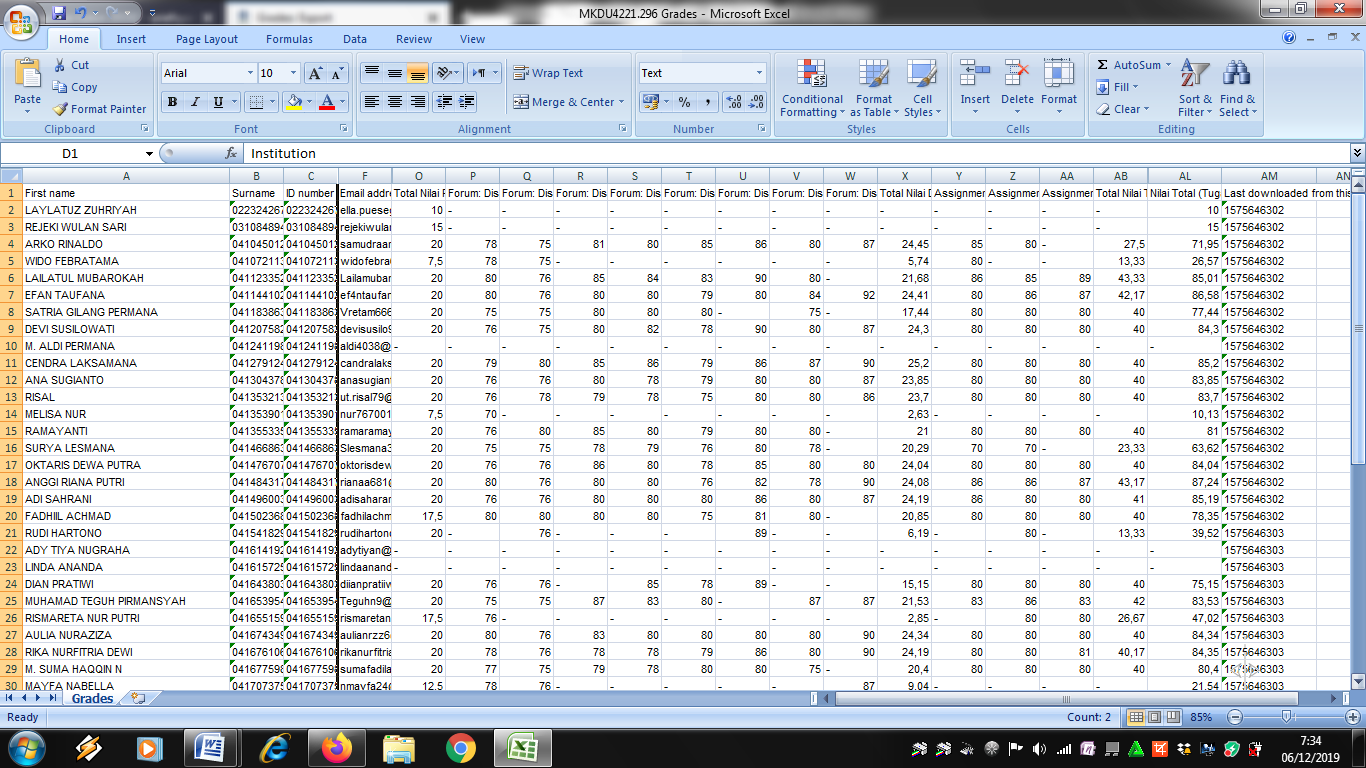 Kota, Tanggal, Bulan, TahunNama Lengkap dan Tanda Tangan TutorNIP/NIDN/NIDK**)BB04-RK03-RII.1 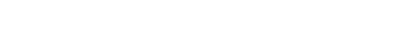 08 Juni 2023 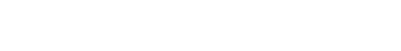 ID Tutor :Nama Tutor (lengkap dengan gelar) : NIP/NIDN/NIDK*):Golongan/Jabatan Fungsional:Instansi Asal/Unit Kerja Tempat Tutor Bekerja: Nama/Kode Mata Kuliah : Kode Kelas Tutorial: Program Studi : Tutorial**):Tuton  (Tutorial Online)Tuweb (Tutorial Webinar)/TTM (Tutorial Tatap Muka)Tuton dan Tuweb/TTMKhusus diisi oleh Tutor Non-UTNPWP:No. Rekening (disarankan Bank Mandiri/ BRI):SesiJumlah mahasiswa yang memberikantanggapan Diskusi1245781011PertemuanJumlah mahasiswa yang hadir1234Tugas TutorialJumlah mahasiswa mengerjakan Tugas123SesiJumlah mahasiswa yang memberikantanggapan Diskusi36912No.KendalaSaran PerbaikanDst.